教师基本情况登记表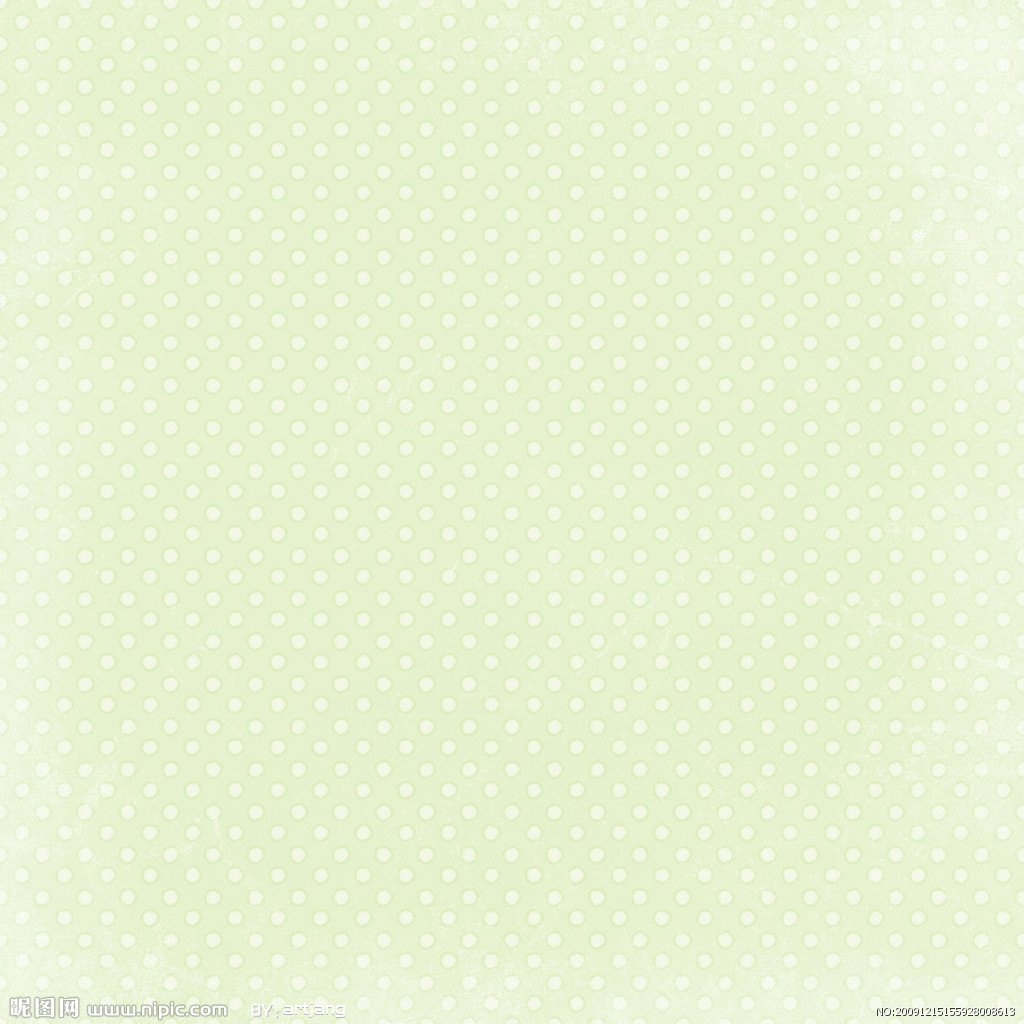 姓名性别性别性别出生年月出生年月  年  月  日  年  月  日民族民族政治面貌何时取得何种教师资格（证书编号）何时取得何种教师资格（证书编号）何时取得何种教师资格（证书编号）何时取得何种教师资格（证书编号）何时取得何种教师资格（证书编号）何时取得何种教师资格（证书编号）职前学历毕业时间及院校、专业毕业时间及院校、专业毕业时间及院校、专业毕业时间及院校、专业毕业时间及院校、专业毕业时间及院校、专业毕业时间及院校、专业职后最高学历毕业时间及院校、专业毕业时间及院校、专业毕业时间及院校、专业毕业时间及院校、专业毕业时间及院校、专业毕业时间及院校、专业毕业时间及院校、专业专业技术职称何时评定何时评定荣誉称号（何时获得）荣誉称号（何时获得）户籍所在地实际居住地实际居住地实际居住地联系电话电子信箱电子信箱电子信箱普通话等级个人学习简历（从初中填起）个人学习简历（从初中填起）个人学习简历（从初中填起）个人学习简历（从初中填起）个人学习简历（从初中填起）个人学习简历（从初中填起）个人学习简历（从初中填起）个人学习简历（从初中填起）个人学习简历（从初中填起）个人学习简历（从初中填起）个人学习简历（从初中填起）个人学习简历（从初中填起）个人学习简历（从初中填起）个人学习简历（从初中填起）个人学习简历（从初中填起）个人学习简历（从初中填起）个人学习简历（从初中填起）自何年月自何年月自何年月至何年月至何年月至何年月至何年月在何地、何单位学习在何地、何单位学习在何地、何单位学习在何地、何单位学习在何地、何单位学习在何地、何单位学习在何地、何单位学习在何地、何单位学习在何地、何单位学习在何地、何单位学习个人工作简历个人工作简历个人工作简历个人工作简历个人工作简历个人工作简历个人工作简历个人工作简历个人工作简历个人工作简历个人工作简历个人工作简历个人工作简历个人工作简历个人工作简历个人工作简历个人工作简历自何年月自何年月至何年月至何年月至何年月至何年月身份证正面身份证正面2寸免冠照片2寸免冠照片